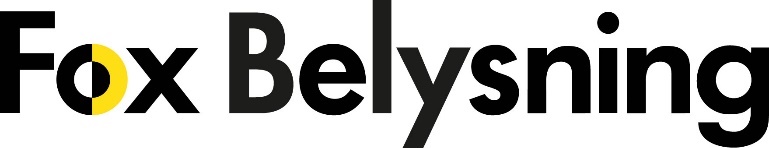 PRESSINFORMATION		Mathilda Thörnfeldt är ny 
30 augusti 2018. 		hos Fox Belysning AB
______________________________________________________________     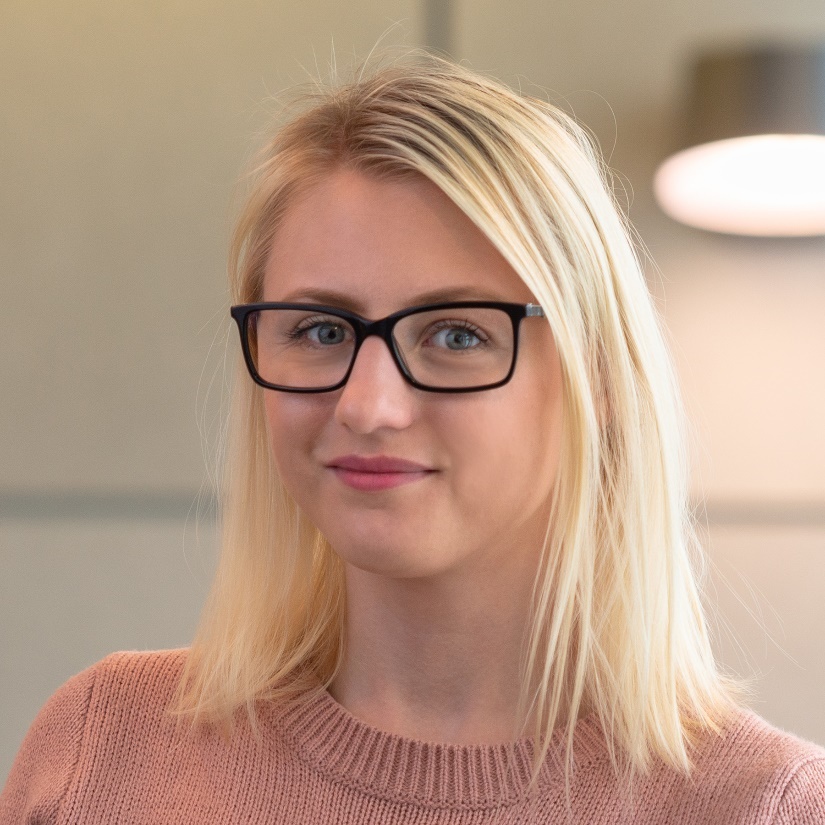 Fox Belysning förstärker organisationen på orderavdelningen.
Mathilda  Thörnfeldt har anställts som administratör med delat ansvar för ordermottagning, 
inköp och fakturering. 
Mathilda har tidigare arbetat med samma uppgifter på företaget Biofood, så känslan för miljö och kvalitet har hon tagit med till Fox.Mathilda Thörnfeldt, direkt 08-440 85 65, mathilda@foxbelysning.se    Ladda hem högupplöst bild på Mathilda och text från MyNewsDesk nedan, eller följ denna länk:
http://www.mynewsdesk.com/se/pressroom/foxdesign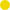 För mer information, kontakta: 
Johannes Larsson, VD,  08-440 85 45, johannes@foxbelysning.se